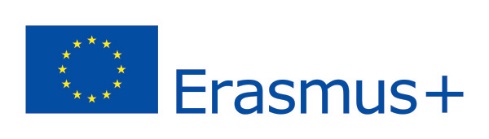 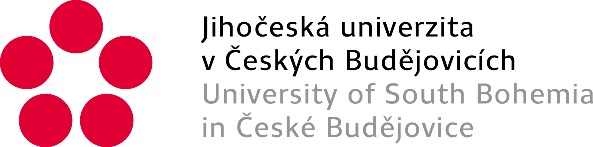 APPLICATION FORM 4th INTERNATIONAL WEEK  28th November – 2nd December 2016First Name: ……………………………………………………					Surname: ………………………………………………………			   Gender (M/F): ……….Institution (Name, Address):	………………………………………………………………………………………….……………………………………………………………………………………………………………………………………….					City, Country: …………………………………………………………………………………………………………………Faculty/Department: ……………………………………………………………………………………………………..Position/Title: ………………………………………………………………………………………………………………..English Language - Level: ……..E-mail:	 ………………………………………………………………….. Cell phone: ………………………………….Arrival Date, Time: …………………………………………………Departure Date, Time: …………………………………………..Letter of Acceptance (YES/NO): ………CULTURE/FREE-TIME EVENTS you are interested in: (write YES/NO, please):Orientation walk in České Budějovice 					……….	Welcome Dinner							……….	Tour to UNESCO City of Český Krumlov					……….Tour to Vodňany (Faculty of Fisheries and Protection of Waters)	……….Advent Market								……….Tour to Hluboká Castle							……….Visit of Budvar Brewery							……….The programme will be specified later according to your wishes. Accompanying persons (YES/NO):  ………….                                  If yes, number of persons: …………. (The accompanying person, who participates in the culture/free-time activities of the programme, will reimburse the partial payment for the expenses.)Dietary requirements (vegetarian, gluten-free diet etc.): ………………………………………………………….FOR TEACHERS: It is not compulsory, but if you have any interesting lecture, we would appreciate it. Name of the lecture:  ………………………………………………………………………………………………………………………….Hotel rooms are booked by the organizer in Hotel Budweis in České Budějovice (http://www.hotelbudweis.cz/about-us), they have special prices for hour guests:One person in the double room with breakfast:   1200 CZK/night (approx. 44 EUR)Two persons in the double room with breakfast: 1600 CZK/night (approx. 59 EUR)Ask please for the booking with all information concerning your arrival and departure as soon as possible on: (fichtnerova@jcu.cz). The pre-booked term in the hotel is from Sunday 27th November till Saturday 3rd December 2016. The deadline for the hotel booking: September 30, 2016. We are looking forward to your visit!International Relations Office